Automotive Technology 6th EditionChapter 93 – Electric and Plug-In Hybrid Electric VehiclesLesson PlanCHAPTER SUMMARY: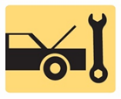 1. Plug-in hybrid electric vehicles and electric vehicles_____________________________________________________________________________________OBJECTIVES: 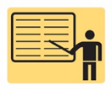 1. Identify a plug-in hybrid electric vehicle (PHEV) and explain how the high-voltage battery is recharged.2. Discuss the battery capacity and range correlation of an EV. 3. Describe the levels of chargers used to charge a PHEV or an EV.____________________________________________________________________________________RESOURCES: (All resources may be found at http://www.jameshalderman.com) Internet access required to hyperlink.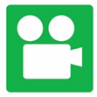 1. Chapter PowerPoint 2. Chapter Crossword Puzzle and Word Search 3. Videos: (L3) Light Duty Hybrid Electric Videos4. Animations: (L3) Light Duty Hybrid Electric Animations____________________________________________________________________________________ACTIVITIES: 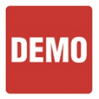 1. Have students visit a shop that maintains and repairs electric and plug-in electric vehicles.          _____________________________________________________________________________________ASSIGNMENTS: 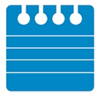 1. Chapter crossword and word search puzzles. 2. Complete end of chapter 10 question quiz. _____________________________________________________________________________________CLASS DISCUSSION: 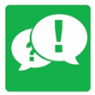 1. Review and group discussion chapter Frequently Asked Questions and Tech Tips sections. 2. Review and group discussion of the five (5) chapter Review Questions._____________________________________________________________________________________NOTES AND EVALUATION: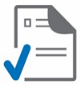 _____________________________________________________________________________________